Консультация для воспитателей
«РОЛЬ ВОСПИТАТЕЛЯ В ПРОЦЕССЕ МУЗЫКАЛЬНОГО ВОСПИТАНИЯ ДЕТЕЙ ДОШКОЛЬНОГО ВОЗРАСТА»
Насколько активно воспитатели детского сада участвуют в музыкальном воспитании детей? Все ли они осознают важность такого участия?
Нередко воспитатель считает своей обязанностью лишь присутствовать на музыкальном занятии – с целью поддержания дисциплины. Между тем, без активной помощи воспитателя продуктивность музыкальных занятий оказывается гораздо ниже возможной. Осуществление процесса музыкального воспитания требует от педагога большой активности. Воспитывая ребенка средствами музыки, педагоги-«дошкольники должны хорошо понимать ее значение в гармоничном развитии личности. Для этого надо ясно и отчетливо представлять, какими средствами, методическими приемами можно закладывать правильное восприятие музыки.

Педагогу-воспитателю необходимо:

1. Знать все программные требования по музыкальному воспитанию.
2. Знать музыкальный материал своей группы, быть активным помощником музыкальному руководителю на музыкальных занятиях.

3. Оказывать помощь музыкальному руководителю в освоении детьми программного музыкального репертуара, показывать образцы точного выполнения движений.
4. Проводить регулярные музыкальные занятия с детьми группы в случае отсутствия музыкального руководителя.
5. Разучивать движения с отстающими детьми.
6. Углублять музыкальные впечатления детей путем прослушивания музыкальных произведений в группе с помощью технических средств.

7. Развивать музыкальные умения и навыки детей (мелодический слух, чувство ритма) в процессе проведения дидактических игр.
8. Владеть элементарными навыками игры на детских музыкальных инструментах (металлофоне, колокольчиках, бубне, ложках и др.).
9. Осуществлять музыкальное развитие детей, используя все разделы работы: пение, слушание музыки, музыкально- ритмические движения, игру на ДМИ, музыкально-дидактические игры.

10. Учитывать индивидуальные возможности и способности каждого ребенка.
11. Развивать самостоятельность, инициативу детей в использовании знакомых песен, хороводов, музыкальных игр на занятиях, прогулке, утренней гимнастике, в самостоятельной художественной деятельности.
12. Создавать проблемные ситуации, активизирующие детей для самостоятельных творческих проявлений.

13. Привлекать детей к творческим играм, включающим в себя знакомые песни, движения, пляски.
14. Использовать  имеющийся у детей музыкальные умения и навыки на занятиях по другим видам деятельности.
15. Включать музыкальное сопровождение в организацию занятий и режимных моментов.
16. Принимать непосредственное участие в диагностическом обследовании своих воспитанников по выявлению музыкальных умений и навыков, индивидуальных возможностей каждого ребенка.

17. Принимать активное участие в проведении праздников, развлечений, музыкальных досугов, кукольных спектаклей.
18. Готовить поэтические подборки поэтического материала к развлечениям и музыкальным праздникам(стихи, сценки, инсценир.)
19. Оказывать помощь в изготовлении атрибутов, оформлении музыкального зала для праздников и развлечений.

Роль воспитателя на музыкальном занятии

Роль воспитателя, чередование его пассивного и активного участия, различны, в зависимости от частей занятия и задач.

Слушание музыки:

1. Личным примером воспитывает у детей умение внимательно слушать музыкальное произведение, выражает заинтересованность;
2. Следит за дисциплиной;
3. Оказывает помощь музыкальному руководителю в использовании наглядных пособий и другого методического материала.


Распевание, пение:

1. В распевании не участвует
2. Поет с детьми, разучивая новую песню, показывая правильную артикуляцию
3. Поддерживает пением при исполнении знакомых песен, используя средства мимической и пантомимической выразительности.
4. При совершенствовании разучиваемой песни, подпевает в «трудных местах».
5. Не поет с детьми при самостоятельном эмоционально-выразительном пении (исключение – пение с детьми раннего и младшего возраста)


Музыкально-ритмические  движения и игры:

1. Участвует в показе всех видов движений, давая соответствующие рекомендации детям.
2. Дает четкие, точные, эстетичные эталоны движений (исключение – упражнения на развитие творческой активности детей).
3. Принимает непосредственное участие в исполнении танцев, плясок, хороводов. В старшем дошкольном возрасте знакомые пляски, танцы дети исполняют самостоятельно.
4. Корректирует исполнение движений отдельными детьми во время танца, упражнения, игры.
5. Разъясняет и контролирует выполнение условий игры, способствуя формированию поведенческих навыков во время ее проведения.
6. Берет одну из ролей в сюжетной игре.
7. Наблюдает за дисциплиной на протяжении всего музыкального занятия.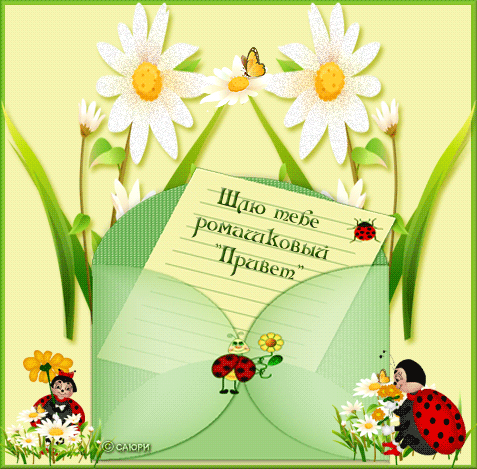 